FORMULASI KEBIJAKAN BANDUNG CREATIVE HUB DI KOTA BANDUNGDisusun Oleh :Raisal Mohamad Ikhwan152010091SKRIPSIDiajukan untuk Memenuhi Syarat dalam Menempuh Ujian Sidang Sarjana Program Strata Satu (S1)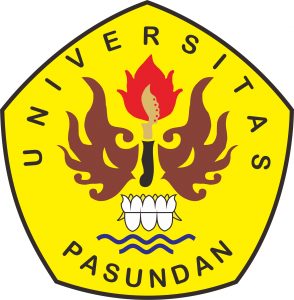 PROGRAM STUDI ADMINISTRASI PUBLIKFAKULTAS ILMU SOSIAL DAN ILMU POLITIKUNIVERSITAS PASUNDAN BANDUNG 2019LEMBAR PENGESAHAN SKRIPSIFORMULASI KEBIJAKAN BANDUNG CREATIVE HUB DI KOTA BANDUNGDisusun Oleh:Raisal Mohamad Ikhwan152010091Disetujui untuk diajukan padaSidang Skripsi Administrasi PublikBandung,........................2019Menyetujui:PembimbingDr. Dra. R. Taqwaty Firdausijah, M.SiMengetahui: